УТС в Хабаровском крае ,по художественной гимнастике ,под руководством тренера высшей категории, воспитавшей чемпионок Мира и Европы Симашкевич Натальи Васильевны.1. Описание места сбора-Хабаровск, С.Краснореченское,ул.Мостовая,22, центр отдыха «Заимка Плюснина».- Большая ,закрытая территория ,хорошие, просторные номера для проживания(телевизор, холодильник, санузел, фен).- Большой зал,высокие потолки, хорошее освещение, ковры, станки ,скамейки (все что нужно для занятий художественной гимнастикой).-На территории расположен корпус для проживания, бассейн  ,спортзал, кинотеатр ,пункт проката инвентаря, сцена для гала концерта, столовая.2.Цели и задачи.-предметная подготовка-отработка новых элементов-развитие гибкости и растяжки -ОФП-работа на выносливость ,прыжки-хореография3.Тренеры сборов- Симашкевич Наталья Васильевна - Мастер спорта СССР по художественной гимнастике. Призёр первенства СССР. Тренер-преподаватель высшей категории. Тренер сборной ОФСОО-ОДСОО «РУСЬ».4.Время и место проведения.Сборы проводятся с 15.06.2016г. по 25.06.2016г.-Заезд 15.06.2016г.-Отьезд 25.06.2016г.5.Участники сборов .К участию допускаются гимнастки с 2010 г.р.и старше.Уровень подготовки любой. Группы будут максимум по15 человек .-Каждая гимнастка должна при себе иметь паспорт или свидетельство о рождении ,а также договор  (оригинал)о страховании от несчастных случаев ,жизни и здоровья.6.Программа сборовДве трехчасовые тренировки в день :-Хореография-Предметная подготовка-Профессиональная  разминка, ОФП-Растяжка,  гибкость-Дополнительно(постановка программ ,индивидуальные тренировки по желанию)7.Финансовые условия.Стоимость УТС-26000 руб.В стоимость сборов входит оплата за:-Проживание в комфортабельных номерах-3-х разовое спортивное сбалансированное питание: завтрак ,обед и ужин.-посещение бассейна- тренерская работа-Дополнительно  ,в не тренировочное время(по вашему желанию)-индивидуальные тренировки-постановка упражнений ( с предметом ).-постановка упражнений (без предмета).- работа с хореографом Дополнительные вопросы можно задать по :т. +7(4212) 204-754,8 962 220 10 30 ,  emai: ck_viktoria@mail.ruЖдем ваших заявок!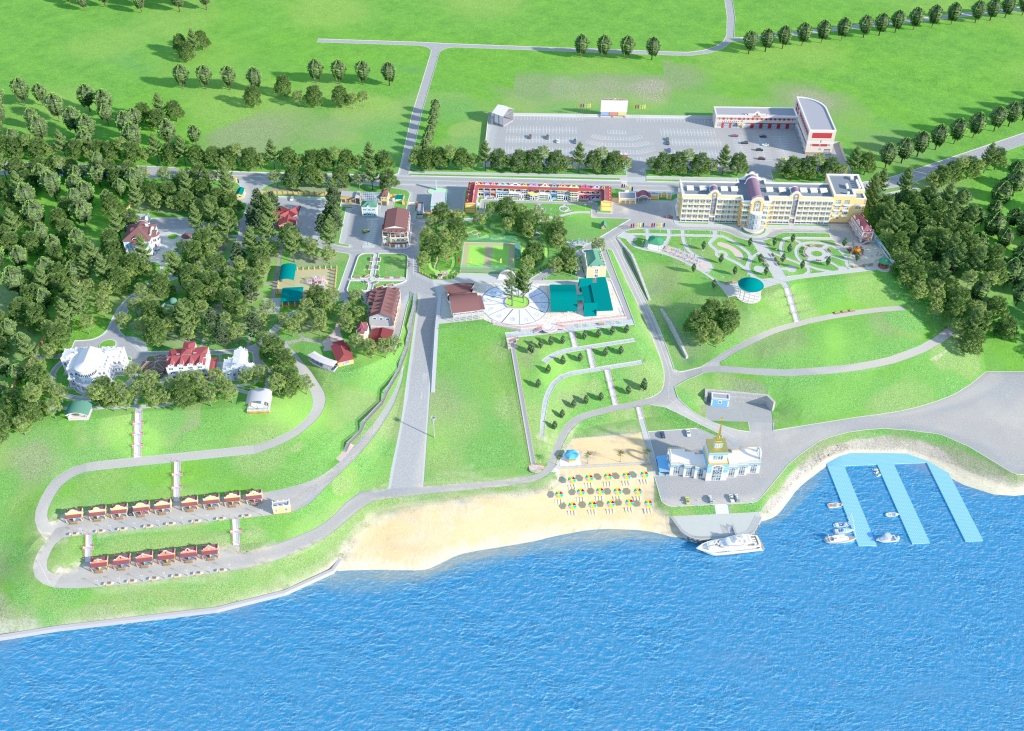 Прогулочные аллеи, пляж.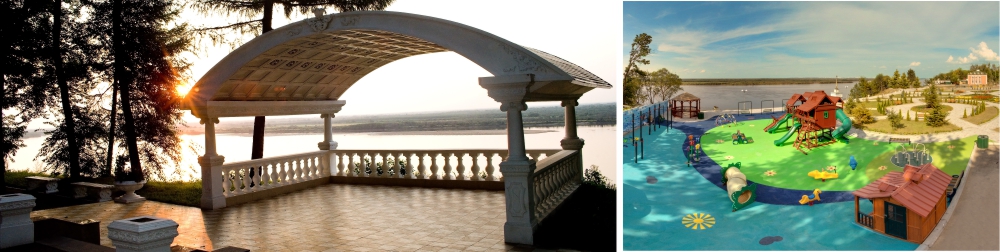 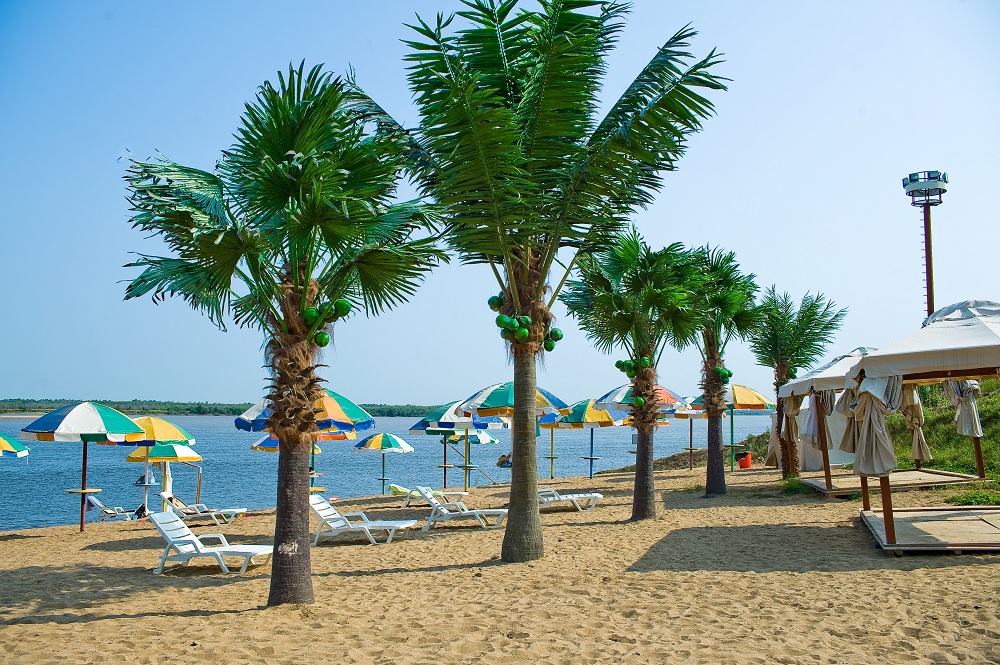 Универсальный спортивный комплекс, где два теннисных корта трансформируются в площадки для игры в баскетбол, волейбол или мини-футбол.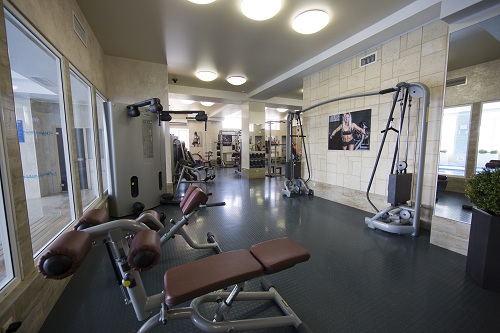 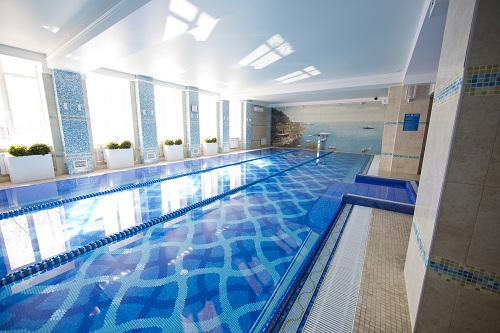 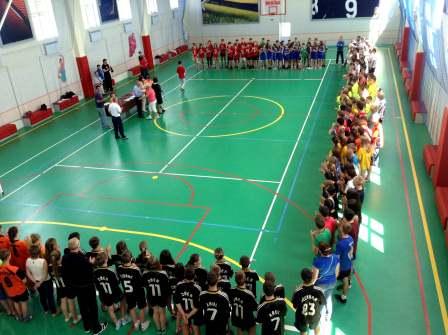 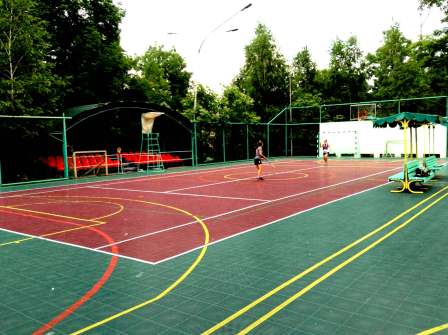 КОРПУС "ХОСТЕЛ"В НОМЕРЕ:1 кровать 150 см2 тумбочкижурнальный столик1 мягкое креслоСтульяЗеркалоТелевизорКондиционер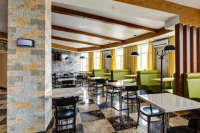 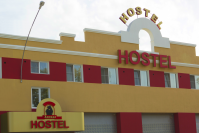 Для желающих - прокат спортивного инвентаря, от велосипедов и роликов до квадроциклов. Ваши дети будут приятно удивлены двумя прекрасными детскими городками, оборудованными в современном стиле. 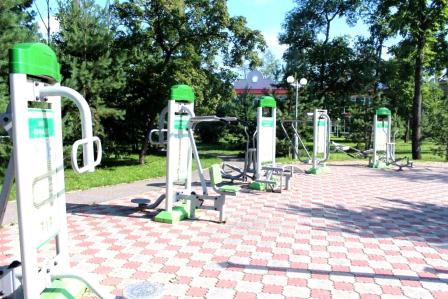 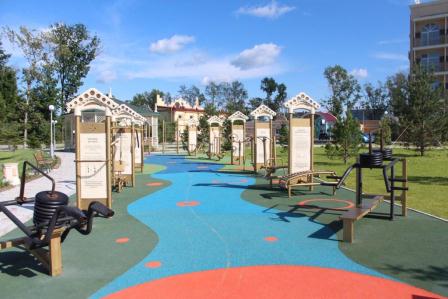 